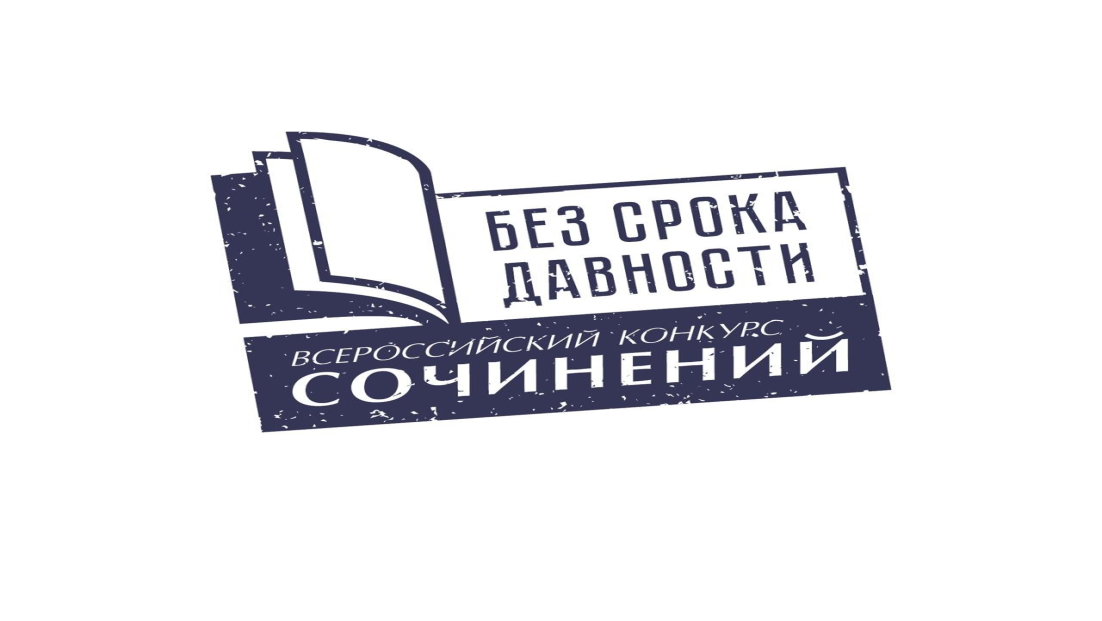 Рейтинговый список по итогам проведения муниципального этапаВсероссийского конкурса сочиненийГод 2022 г.Субъект Российской Федерации г. ТомскПредседатель жюри ___________________ /____________________________/подпись                      расшифровка подписиМП№ФИО участника полностьюОбразовательная организацияТема сочиненияТема сочиненияИтоговый балл (в порядке убывания)  5-7 класс  5-7 класс  5-7 класс  5-7 класс  5-7 класс  5-7 класс1Гурина Анна Андреевна (5 класс)МАОУ Русская классическая гимназия № 2Репортаж со страниц семейного альбомаРепортаж со страниц семейного альбома512Ардашкина София Игоревна (6 класс)МАОУ гимназия №13Я пишу тебе с войны (воспоминания моей бабушки Аллы)Я пишу тебе с войны (воспоминания моей бабушки Аллы)503Тверскова Полина АнтоновнаМАОУ СОШ №34 им.79-й гвардейской стрелковой дивизии Книга, разбивающая сердцаКнига, разбивающая сердца504Бабина Кристина Дмитриевна (5 класс)МАОУ санаторно-лесная  школаСтрашные события 12 апреля 1944 года в Старом Крыму.Страшные события 12 апреля 1944 года в Старом Крыму.495Бубникович Валерия Денисовна (7 класс)МАОУ СОШ № 22Тревожные строкиТревожные строки496 Белоусова Надежда Сергеевна (6 класс)МАОУ гимназия №13Героизм - духовная ценностьГероизм - духовная ценность487Самохин Иван Максимович (6 класс)МАОУ гимназия №13Фотографии из семейного альбомаФотографии из семейного альбома478Байгулова Полина Андреевна(7 класс)МАОУ СОШ №34 им.79-й гвардейской стрелковой дивизии Героические подвиги ЛарисыГероические подвиги Ларисы479Пономарев Илья Витальевич (6 класс)МАОУ СОШ № 25Письмо в прошлое.Письмо в прошлое.4610Кублинская Арина Андреевна (5 класс)МАОУ Русская классическая гимназия № 2Мечта о встрече с прошлым.Мечта о встрече с прошлым.4311Еремин Артемий Евгеньевич ( 7 класс)МАОУ гимназия № 26«И 100, и 200 лет пройдет, никто войны забыть не сможет…» Помним о павших, в вечность ушедших«И 100, и 200 лет пройдет, никто войны забыть не сможет…» Помним о павших, в вечность ушедших4312Симон София Андреевна (5 класс)МАОУ Русская классическая гимназия № 2«Живые» слова прадедушки«Живые» слова прадедушки4213Опалева Ангелина Андреевна (7 класс)МАОУ СОШ № 19«Живая» история о ветеране ВОВ«Живая» история о ветеране ВОВ4214Шаповалова Екатерина Дмитриевна( 6 класс)МБОУ Русская классическая гимназия  № 2Письмо с фронтаПисьмо с фронта4215Гынгазова Вероника Николаевна (7 класс)МАОУ санаторно-лесная  школаПедагоги, патриоты, герои…Педагоги, патриоты, герои…4116Ерохина Анастасия Андреевна(6 класс)МАОУ СОШ № 5 им. А.К.Ерохина «Героями не рождаются, героями становятся!»«Героями не рождаются, героями становятся!»4117Зайцев Максим Геннадьевич (6 класс)МАОУ санаторно-лесная  школаДети в истории   Великой Отечественной войны 1941-1945гг.Дети в истории   Великой Отечественной войны 1941-1945гг.4118Смолякова Ирина Викторовна ( 7 класс)МАОУ СОШ № 28Нет ни одной семьи, которой бы не коснулась Великая Отечественная войнаНет ни одной семьи, которой бы не коснулась Великая Отечественная война4119Шустова Элина Григорьевна (5 класс)МБОУ  Академический лицей им. Г.А. ПсахьеДетство, опаленное войнойДетство, опаленное войной4020Тырышкина Анастасия Константиновна ( 5 класс)МАОУ СОШ № 37Девчонка из Алтайского краяДевчонка из Алтайского края3721Тютев Андрей Романович ( 6 класс)МБОУ Русская классическая гимназия  № 2Великая Отечественная война 1941-1945 гг. в истории моей семьи  Великая Отечественная война 1941-1945 гг. в истории моей семьи  3722Косенчук Ксения Михайловна (6 класс)МАОУ СОШ № 44Реальные истории маленьких героев Великой Отечественной войныРеальные истории маленьких героев Великой Отечественной войны3623Стрелкова Маргарита Алексеевна ( 7 класс)МАОУ СОШ № 37СтрелкаСтрелка3624Шелепугина Анастасия Павловна (7 класс)МАОУ СОШ № 28Биография моей прабабушки – работницы тыла, в годы Великой Отечественной войны Биография моей прабабушки – работницы тыла, в годы Великой Отечественной войны 3525Голова Юлия Валерьевна (7 класс)МАОУ СОШ № 28Герои былой войныГерои былой войны3326Банникова Софья Максимовна(6 класс)МАОУ СОШ № 50Дети в истории Великой Отечественной войныДети в истории Великой Отечественной войны3327Суворков Вадим Дмитриевич (6 класс)МАОУ Заозерной СОШ №16Это была очень страшная войнаЭто была очень страшная война2328Ковалев Георгий Павлович (6 класс)МАОУ Заозерной СОШ №16Война в судьбе моей семьиВойна в судьбе моей семьи2229Стариченко Виктория Евгеньевна (6 класс)МАОУ Заозерной СОШ №16Труженники тылаТруженники тыла2230Гарус Василиса АнтоновнаМАОУ СОШ №11 им. В.И. СмирноваБлокада ЛенинградаБлокада Ленинграда168 – 9 класс8 – 9 класс8 – 9 класс8 – 9 класс8 – 9 класс8 – 9 класс31Полубоярцев Данил Дмитриевич(8 класс)МАОУ лицей № 8 им. Н.Н. РукавишниковаЭхо Великой Отечественной войны в моей семье505032Ковылин Алексей Дмитриевич (9 класс)МАОУ СОШ № 54След войны в моей семье.505033Окель Ольга Владимировна(8 класс)МАОУ СОШ № 30Испытание505034Шпакова Полина Вячеславовна (9 класс)МАОУ СОШ № 54Великая Отечественная война глазами современника484835Паньшина Алиса Александровна         МБОУ Гуманитарный лицей Полевая почта как форма связи между тылом и фронтом484836Герасимова Софья Дмитриевна (8 класс)МАОУ лицей №8 имени Н. Н. Рукавишникова  Война не совместима с жизнью484837Малинськая Анна Михайловна ( 8 класс)МАОУ лицей №8 имени Н. Н. Рукавишникова  Судьбы детей в осажденном городе484838Ивлева Оксана Вячеславовна (8 класс)МАОУ гимназия  № 18Чтобы помнили474739Одегова Любовь ИвановнаМАОУ СОШ № 41Великая Отечественная война 1941-1945 гг. в истории моей семьи.454540Адамович Оксана Сергеевна (8 класс)МАОУ СОШ №34 им.79-й гвардейской стрелковой дивизии Памяти Николая Адамовича434341Тарасова Элина Игоревна (8 класс)МБОУ СОШ № 49Подвиги детей в годы войны424242Напрюшкина Виктория АлександровнаМБОУ Гуманитарный лицейГерои мира литературы: писатели и поэты-фронтовики Великой Отечественной войны424243Гибазова Алина Руслановна (8 класс)МАОУ СОШ № 30Преступления Японии против граждан СССР404044Еманаков Вадим Игоревич (8 класс)МАОУ СОШ № 5 им. А.К.Ерохина «Дорога в бессмертье (Блокада Ленинграда)». 393945Будницкий Сергей Александрович (8 класс)МАОУ лицей №8 имени Н. Н. Рукавишникова  Поисковые отряды- дело благородное!393946Винокурова Ольга Валерьевна (9 класс)МАОУ СОШ № 50Дети в истории Великой Отечественной войны. Биография Валентины Пономаревой.383847Мурзакова Кристина Ильинична (9 класс)МАОУ СОШ № 50Дети в истории Великой Отечественной войны 363648Литвиненко Алина Вячеславовна (8 класс)МАОУ СОШ № 28Подвиги и жизнь моего прадедушки363649Фацеус Максим Андреевич ( 8 класс)МАОУ СОШ № 28Эта страшная война коснулась и нашей семьи363650Каверина Элина Павлвна (8 класс)МБОУ СОШ № 49Ужасы блокады Ленинграда353551Бирюков Михаил Юрьевич (9 клас)МАОУ СОШ № 65Мой дедушка в годы войны353552Костык Диана Михайловна (8 класс)МАОУ Гуманитарный лицейПодвиг педагога в годы Великой Отечественной войны 1941-1945 годов353553Дювина Софья Александровна(9 класс)МАОУ СОШ № 65-313154Юрьев Руслан Григорьевич (8 класс)МАОУ СОШ № 50Дети в истории Великой Отечественной войны 292955Артемьев Александр Александрович(8 класс)МАОУ СОШ № 28-7710-11 класс10-11 класс10-11 класс10-11 класс10-11 класс10-11 класс56Сидорова Полина Сергеевна (11 класс)МАОУ СОШ № 28О чем поведала солдатская каскаО чем поведала солдатская каска5157Василевская Анна Константиновна(10 класс)МАОУ гимназия №13Нет дороги назадНет дороги назад5158Вдовина Дарья Игоревна (10 класс)МАОУ гимназия №13«Я должна рассказать»«Я должна рассказать»5159Татарникова Полина Андреевна(10 класс)МАОУ гимназия №13«Детство, опаленное войной»«Детство, опаленное войной»5060Кривошеина Ульяна Михайловна(10 класс)МБОУ СОШ № 49Быть счастливым!Быть счастливым!5061Лебедева Виктория Витальевна  (10 класс)МБОУ лицей при ТПУЭкскурсия без срока давности Экскурсия без срока давности 5062Колосова Марина Витальевна (11 класс)МАОУ СОШ № 41Потерянное детствоПотерянное детство5063Крыжановский Никита Вячеславович (10 класс)МБОУ лицей при ТПУДневник без срока давностиДневник без срока давности4964Долгушева Полина Андреевна (11 класс)МАОУ СОШ № 40« Вы же не можете оставить своего ребенка на растерзание, а у меня из двести» Подвиг Януша Корчака« Вы же не можете оставить своего ребенка на растерзание, а у меня из двести» Подвиг Януша Корчака4865Луканова Елизавета Юрьевна (10 класс)МАОУ СОШ № 30Последствия войны в жизни одной семьиПоследствия войны в жизни одной семьи4866Пащенко Екатерина Андреевна(10 класс)МАОУ СОШ № 58Рассказ о своей жизни во время ВОВРассказ о своей жизни во время ВОВ4567Рыжова Полина Яковлевна (11 класс)МАОУ СОШ № 58Подвиги детей в период Великой Отечественной войны 1941-1945 годовПодвиги детей в период Великой Отечественной войны 1941-1945 годов4468Юдин Михаил Константинович (11 класс)МБОУ СОШ № 68Маленькие герои большой войныМаленькие герои большой войны4469Симакова Софья Алексеевна (11 класс)МАОУ СОШ №11 им. В.И. Смирнова г. ТомскаПроявление человеческой доброты и милосердия в военное времяПроявление человеческой доброты и милосердия в военное время4270Горинова Валерия Викторовна (10 класс)МАОУ СОШ № 5 им. А.К.Ерохина «Помним тех, кому мы обязаны жизнью»«Помним тех, кому мы обязаны жизнью»4071Чистотина Анна Артемовна (11 класс)МАОУ СОШ № 58Педагоги – герои для детей и РодиныПедагоги – герои для детей и Родины4072Сукач Ксения Владимировна(10 класс)МАОУ СОШ № 23Великая Отечественная война 1941–1945 годов в истории моей семьиВеликая Отечественная война 1941–1945 годов в истории моей семьи3873Полежаева Полина Сергеевна(10 класс)МБОУ СОШ № 33Произведения мемориального изобразительного искусства как память о жертвах геноцида мирных советских гражданПроизведения мемориального изобразительного искусства как память о жертвах геноцида мирных советских граждан3474Танчев Антон Евгеньевич (11 класс)МАОУ СОШ № 12Уважение как главный вопрос системы ценностей ХХI векаУважение как главный вопрос системы ценностей ХХI века3375Степанова Алена Игоревна (11 класс)МАОУ СОШ № 50Великая Отечественная война 1941–1945 годов в истории моей семьи    Великая Отечественная война 1941–1945 годов в истории моей семьи    3176Румянцева Диана Александровна(11 класс)МБОУ СОШ № 33Маленькие герои во время Великой Отечественной войныМаленькие герои во время Великой Отечественной войны3177Геворгян Вардан Геворгович (10 класс)МАОУ СОШ № 50Дети в истории Великой Отечественной войны.  Дети в истории Великой Отечественной войны.  2578Мержа Екатерина Сергеевна (10 класс)МАОУ СОШ № 31Дети блокадного Ленинграда.Дети блокадного Ленинграда.2479Чурикова Карина Кирилловна (10 класс)МАОУ СОШ № 50Подвиг педагога в годы Великой Отечественной войны 1941–1945 годовПодвиг педагога в годы Великой Отечественной войны 1941–1945 годов18